Aufnahmeantrag FDP Biker e.V.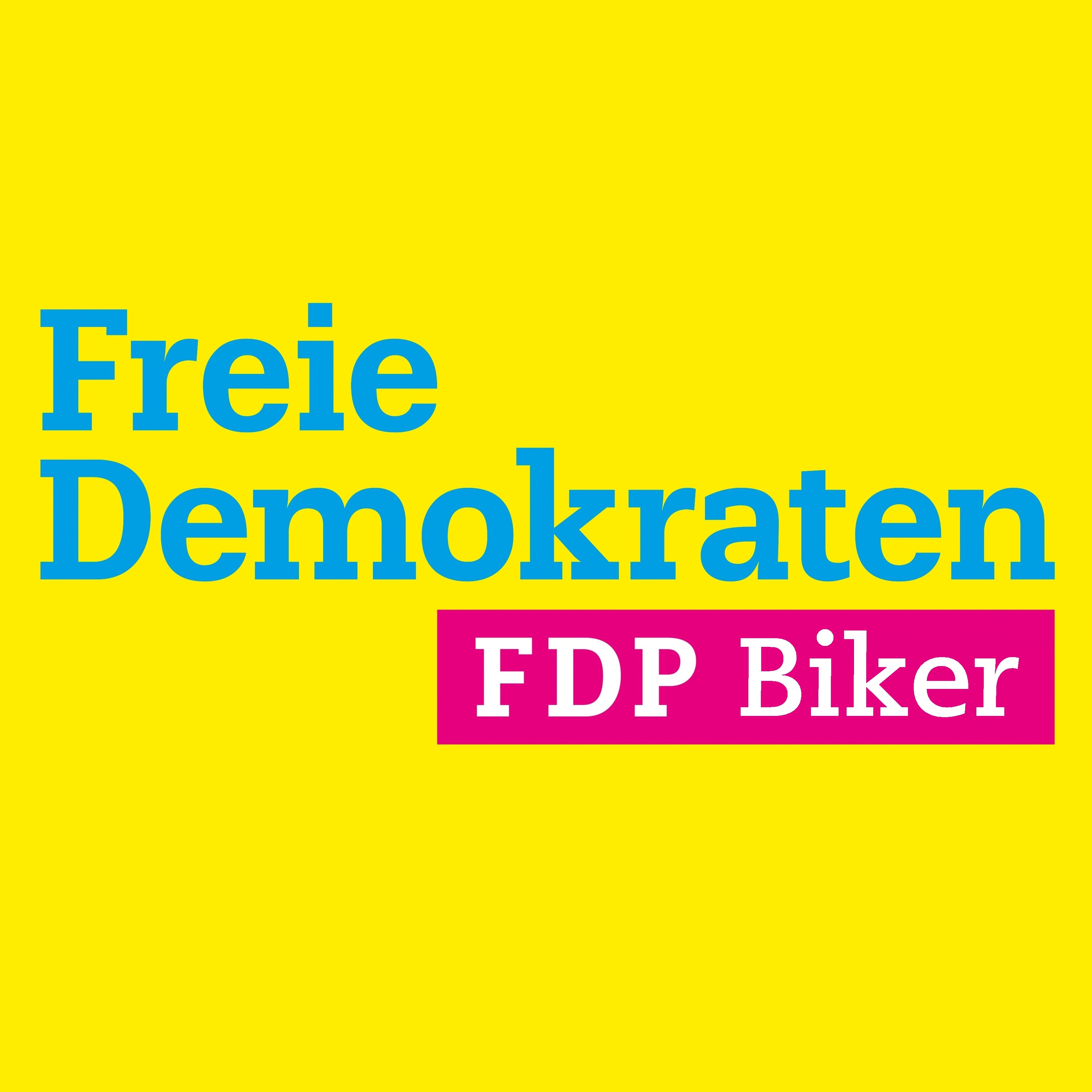 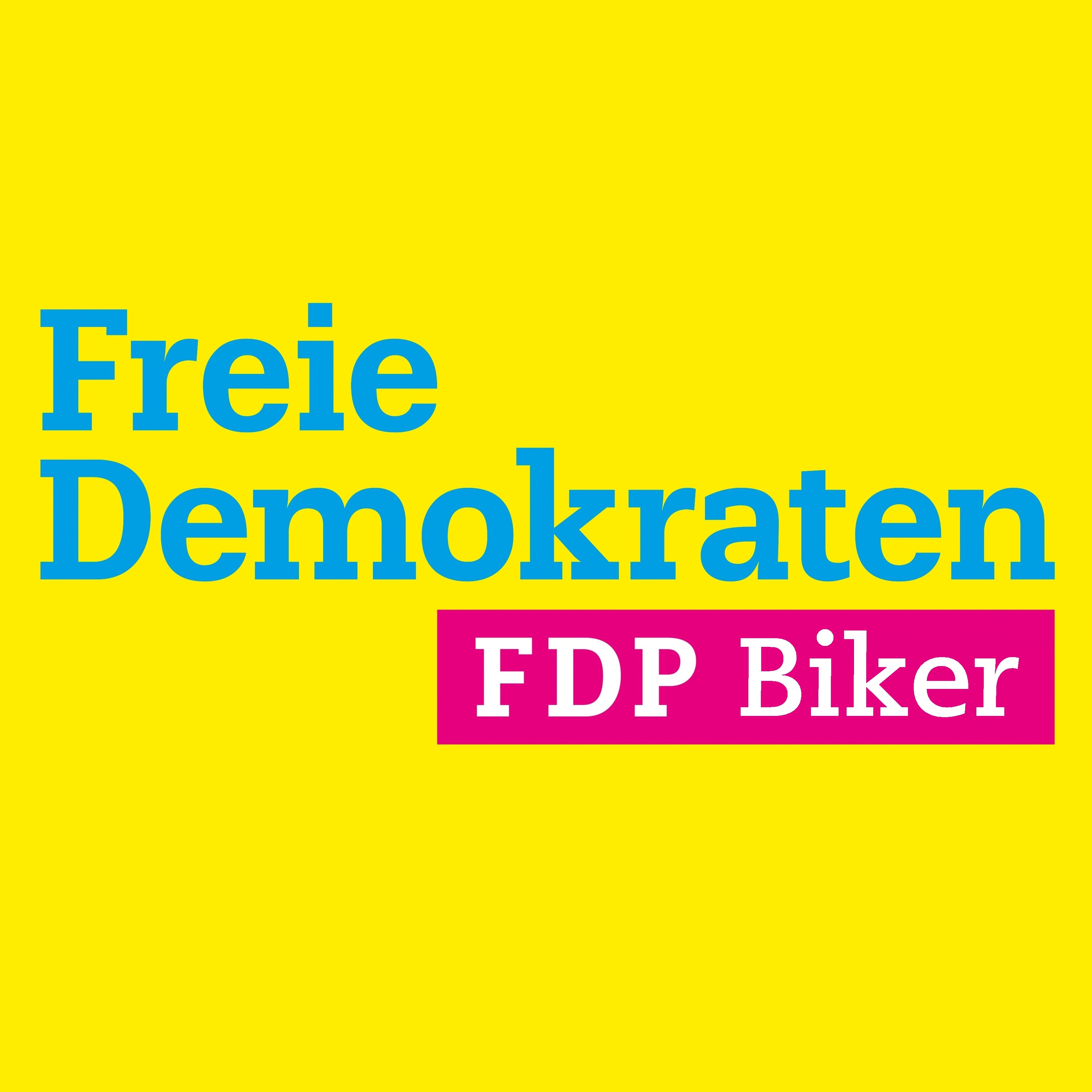 AnFDP Biker e.V.VorstandGötz RinnHohemarkstr. 196b61440 OberurselOder als Scan unterschrieben an fdpbiker@mail.deIch beantrage hiermit die Mitgliedschaft im FDP Biker e.V. und erkläre, dass ich dem liberalen Gedankengut nahe stehe,nicht Mitglied einer politisch mit der FDP konkurrierenden Organisation bin,die Grundsätze und den Vereinszweck von FDP Biker e.V. anerkenne.Ich bin bereits Mitglied in der FDP :                            Ortsverband:                                                                 ja       nein                Anrede  ……………………………………………………………………………………………………………………………………………………….Titel, Name, Vorname(n)	Geburtsdatum und –ort 	Nationalität……………………………………………………………………………………………………………………………………………………….Straße				Postleitzahl			Wohnort……………………………………………………………………………………………………………………………………………………….Telefon privat			Telefon mobil			E-MailEinladungen und Informationen können Ihnen auch per Mail zugehen gemäß §6 2 der Satzung.……………………………………………………………………………………………………………………………………………………….Datum / Ort		UnterschriftFreiwillige Angaben zur Mitgliederbetreuung:Ich fahre selbst Motorrad:                                                                                                                              ……………………………………………………………………….                                                          ja         nein                Marke / ModellIch bin interessiert an Aktionen und Veranstaltungen der FDP Biker teilzunehmen:                                                                                                                                                                                                                                         ja          neinIch bin Mitglied in folgenden Motorradverbänden oder Gruppen:……………………………………………………………………………………………………………………………………………………….SEPA-LastschriftmandatIch ermächtige FDP Biker e.V., folgenden monatlichen Mitgliedsbeitrag von meinem Konto mittels Lastschrift einzuziehen:Monatlicher Mitgliedsbeitrag:                                                                                                                                                                   3 Euro 	(Mindestbeitrag)	5 Euro		10 Euro  	anderer Betrag > 3 EuroZahlungsweise: 	……………………………………………………………………………………………………………………………………………………….Kontoinhaber/in	IBAN……………………………………………………………………………………………………………………………………………………….Datum / Ort		Unterschrift	